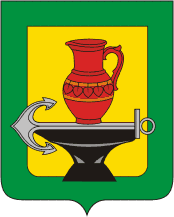 СОВЕТ ДЕПУТАТОВ СЕЛЬСКОГО ПОСЕЛЕНИЯ ПАДОВСКИЙ СЕЛЬСОВЕТЛИПЕЦКОГО МУНИЦИПАЛЬНОГО РАЙОНА ЛИПЕЦКОЙ ОБЛАСТИРОССИЙСКОЙ ФЕДЕРАЦИИТридцать шестая сессия шестого созываРЕШЕНИЕ02 февраля 2023 года									№ 125О выделении денежных средствв связи с юбилеями жителейПадовского сельского поселения(80, 85, 90 и последующий год после 90  со дня рождения).     Руководствуясь ФЗ от 06.10.2003 года №131 «Об общих принципах организации местного самоуправления в РФ»,  Бюджетным кодексом РФ, Уставом  сельского поселения Падовский сельсовет Липецкого муниципального района, Липецкой области, Положением о бюджетном процессе в Падовском сельском поселении, рассмотрев ходатайство администрации поселения Совет депутатов РЕШИЛ:Выделять денежные средства из бюджета поселения на приобретение подарков ко дню  юбилеев жителей Падовского сельского поселения (80, 85, 90 и последующий год после 90  со дня рождения  по  1200 рублей.   Расходы отнести на статью 349 «Увеличение стоимости прочих материальных запасов однократного применения».Контроль над исполнением данного решения возложить на комиссию по экономике и социальным вопросам .Настоящее решение вступает в силу с момента подписания.Председатель Совета депутатов сельского поселения Падовский сельсовет Липецкого муниципального района                                         Бухановская Л.А.